MEMORIA DEL PROYECTO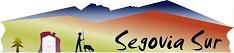 AYUDAS A ACTIVIDADES E INVERSIONES DE CARÁCTER NO PRODUCTIVONº de expediente ..			Fecha	//Titulo de Expediente………………………………………………………………I.-DATOS DE IDENTIFICACION DEL PROMOTORI.1.- Solicitante.Nombre del solicitante	DNI/CIF	Domicilio fiscal:Calle...............................................Municipio	Teléf. Fijo………………Teléf. Móvil………………………..Fax	Correo electrónico	Página Web	I.2.- Representante.Nombre del representante	Domicilio del representante:Calle...............................................Municipio	Teléfono Fijo…………………..Teléf. Móvil………………………Correo electrónico	Página Web	I.3.- Actividad.Actividad principal actual del solicitante 	Actividad para la que se solicita subvención	Localización de las nuevas inversiones:C/...................................................Localidad	Municipio	Tipo de proyecto o actividad:    Asistencias técnicas al Grupo de Acción Local    Inversiones encaminadas a la utilización de nuevos conocimientos y tecnologías    Inversiones encaminadas a la mejora de la calidad de vida en las zonas rurales    Inversiones encaminadas  a la valorización de los productos locales                                                     Inversiones encaminadas a la valorización de los recursos naturales y culturales    OtrosI.4.-Naturaleza del solicitante (marcar con una X la que corresponda)Persona física		Sociedad		Fundación                	Asociación	                       Entidad pública             Centros especiales  de empleo                       Otras (indicar)            	Si es Sociedad, indicar:Capital social:Distribución de las participaciones entre socios y accionistas:	Participación de particulares: 	Participación de empresas privadas no financieras:	Participación de empresas privadas financieras:	Desconocido:	II. DATOS REFERENTES AL PROYECTO.II.1. MEMORIA DESCRIPTIVA DEL PROYECTO.II.1.1.-	Breve descripción del proyecto previstoII.1.2.-	Motivación que le lleva a emprender esta iniciativa.1.3.-	Resultados esperados con la realización de las inversiones (en términos de interés para la comarca, en términos de valorización del patrimonio natural e histórico-cultural, en términos de movilización de recursos endógenos,…)II.1.4	Gestión futura del proyecto. (Indicar cual va a ser el uso de las inversiones previstas y la fórmula para su gestión)II.1.5	Memoria de actividades realizadas  por la entidad solicitante, relacionadas con el proyecto objeto de subvención, como mínimo en los dos últimos años, indicando además el presupuesto de las mismasII.1.6	Aspectos medioambientales.Valoración Ambiental del Proyecto. Sistema de ahorro de energía.	Ahorro previsto:Sistema de ahorro de agua.	Ahorro previsto:Gestión de residuos	Si dispone de actuaciones específicas, indicar:	  Volumen antes/después de la inversión:  Sistema de gestión de residuos prevista:Reutilización de productos o utilización de productos reciclados		Dispone de autorización, en caso de ser necesaria:	Incorpora un plan de reducción de la peligrosidad o volumen de los residuos:Utiliza energías renovables o incrementa la eficiencia energética y reducción de emisiones contaminantes  Otros…………………..Tramitación Ambiental del Proyecto. Proyecto sometido a Evaluación de Impacto Ambiental.En caso de haberse sometido al procedimiento de Evaluación de Impacto Ambiental, indicar, bien la fecha de  de Impacto Ambiental o, de no haberse producido, adjuntar breve descripción de los principales impactos ambientales del proyecto y de las medidas correctoras incorporadas.Indicar, en caso de haberse introducido, las posibles modificaciones al proyecto inicial (no exigidas administrativamente) para prevenir o corregir sus potenciales efectos negativos sobre el medio ambiente.c) Integración del proyecto en  2000. Proyecto localizado en  2000.Describir, en caso de haberse introducido, las medidas adoptadas voluntariamente para mejorar la integración del proyecto en la zona de Red Natura 2000 donde se encuentra.III. RENTABILIDAD SOCIAL DEL PROYECTO.III.1.-	Ámbito territorial de incidencia del proyecto (Indicar la composición actual del promotor y su ámbito de actuación)III.2.-	Complementariedad y sinergia con otros proyectos promovidos por el solicitante.III.3.	Grado de participación de la población local en el proyecto (indicar los colectivos implicados en el proyecto y/o la repercusión de su ejecución sobre los mismos)III.4.- Interés general para el municipio donde se localiza la actividad (indicar aquellos aspectos que benefician al conjunto de la población afectada)III.5.- Está ligada a un servicio que demanda la población del municipio (indicar el método utilizado para identificar la demanda).III.6.-	Incidencia del proyecto en el mercado de trabajo local y/o comarcal.A.- Puestos de trabajo antes de  justificación de los trabajadores se realizará a través de  emitida por  El método de cálculo se toma de   (2003/361/CE) de  de 6 de mayo de 2003, donde los efectivos se miden en Unidades de Trabajo Anual (en adelante UTA), es decir, el número de personas que trabajaban en la empresa en cuestión o por cuenta de dicha empresa a tiempo completo durante el último ejercicio contable cerrado, inmediatamente anterior a la solicitud. Si la empresa es de nueva creación y aún no ha cerrado sus cuentas, se utilizarán los datos basados en estimaciones  fiables.Se contabilizará como número de trabajadores.los asalariados, las personas que trabajen para la empresa, que tengan un vínculo de subordinación y estén asimiladas a asalariados con arreglo al Derecho nacional,los propietarios que dirigen su empresasocios que ejerzan una actividad regular en la empresa y disfruten de ventajas financieras por parte de la empresa.El trabajo de las personas que no trabajan todo el año, o trabajan a tiempo parcial, se cuenta como fracciones de UTA. No se contabilizan ni los aprendices o alumnos de formación profesional ni la duración de los permisos de maternidad.A.- Puestos de trabajo antes de  B.-Empleo creado con el proyecto. El cómputo de la cuantificación del empleo se realizará teniendo en cuenta los criterios anteriormente expuestos .El solicitante se compromete a mantener el empleo indicado durante los tres años siguientes a la fecha de certificación de las inversiones (1)Creación de empleo: se entiende bien, porque el trabajador a contratar se encontraba en situación de desempleo ó trabajando para una empresa cuyo titular fuese distinto del promotor del expediente, o bien por que se incrementa contractualmente el tiempo de trabajo de un empleado del promotor.  de empleo se computa como la creación de puestos de trabajo, ya sean fijos, eventuales, a tiempo parcial ó completo(2) Consolidación de Empleo se entiende cuando el promotor del proyecto se compromete a mantener el empleo durante 5 años desde la aprobación de la ayuda, siempre y cuando se justifique que no habiendo realizado la inversión, se hubieran destruido los empleos referidos.(3) Mantenimiento de empleo: se entiendo cuando el titular del expediente prorroga el mismo nivel de empleo en situación de solicitud de ayuda, durante los tres años siguientes a la fecha de certificación de las inversiones             	                        	                                                                  C.- Puestos de trabajo después de la ejecución del proyecto que se presenta: los puestos de trabajo que se indiquen en este apartado será el resultado de sumar los puestos de trabajo que se van a crear como consecuencia de la ejecución de las inversiones propuestas a los que la empresa tenía el mes anterior al de realizar la solicitud de ayuda.El solicitante se compromete a mantener los puestos de trabajo que se indiquen a continuación durante 5 años desde la aprobación de la ayuda.D.-Equipo de trabajo que va a realizar el proyecto. (Identificar tanto las personas que van a desarrollar la parte técnica como la ejecución real de las inversiones) III.7.- InnovaciónA.- En caso de tener carácter innovador, tecnología incorporada en la producción o prestación del servicio (propia o contratada).IV. MEMORIA PRESUPUESTO DE LAS INVERSIONES.IV1.-	Resumen del presupuesto de inversión o gastoa) Para proyectos que impliquen la ejecución de obra civil:b) Para proyectos que no implican la ejecución de obra civil: (desglosar el presupuesto por conceptos de gasto, añadiendo las hojas que sean necesarias)Observaciones al presupuesto indicado. Indicar a continuación cualquier aclaración que estime oportuna para el mejor entendimiento del presupuesto presentadoV. MEMORIA FINANCIERA.V1.-	FINANCIACIÓN DE 					(Euros)     -	Fondos propios			(Indicar la forma de éstos y justificar documentalmente) 		     -	Financiación ajena			(Indicar procedencia) 			-	Subvención solicitada a LeaderCal		TOTAL inversión presentada		     -	Otras fuentes2		VI. OBSERVACIONES.Otros comentarios y observaciones que el solicitante considere de interés para completar la solicitud de ayuda (el solicitante podrá presentar cuanta documentación complementaria estime oportuno para una mejor comprensión y valoración del proyecto presentado)VII. DECLARACION DE INTENCIONES.En representación de la entidad	D.	(D.N.I. .............................), en concepto de 	de la misma, declara ante  “…………………..” que todos los datos que anteceden son ciertos y que tiene la intención de realizar las inversiones propuestas y la creación de empleo expresada, en los términos que se recogen en el presente documento, y para tal fin solicita la ayuda prevista en el Programa de LeaderCal, tramitándose este expediente siguiendo el procedimiento establecido en el Convenio, el Régimen de Ayudas del PDR y en el Procedimiento de Gestión del Grupo de Acción Local, pudiendo ser consultada dicha documentación por el interesado. Firma y fecha.HOMBRESHOMBRESMUJERESMUJERESTOTAL<35≥35<35≥35TOTALNº EMPLEOS EXISTENTESAutónomosNº EMPLEOS EXISTENTESIndefinidosNº EMPLEOS EXISTENTESEventualesNº EMPLEOS EXISTENTESSubtotalHOMBRESHOMBRESMUJERESMUJERESTOTAL<35≥35<35≥35Nº EMPLEOS CREADOS(1)AutónomosNº EMPLEOS CREADOS(1)IndefinidosNº EMPLEOS CREADOS(1)EventualesNº EMPLEOS CREADOS(1)SubtotalNº  EMPLEOS CONSOLIDADOS (2)AutónomosNº  EMPLEOS CONSOLIDADOS (2)IndefinidosNº  EMPLEOS CONSOLIDADOS (2)EventualesNº EMPLEOS MANTENIDOS (3)AutónomosNº EMPLEOS MANTENIDOS (3)IndefinidosNº EMPLEOS MANTENIDOS (3)EventualesNº EMPLEOS MANTENIDOS (3)SubtotalHOMBRESHOMBRESMUJERESMUJERESTOTAL<35≥35<35≥35TOTALNº EMPLEOS PREVISTOSAutónomosNº EMPLEOS PREVISTOSIndefinidosNº EMPLEOS PREVISTOSEventualesNº EMPLEOS PREVISTOSSubtotalCONCEPTOSUNIDADESUNIDADESPRESUPUESTONºCLASE(Euros)I. TerrenosII. Obra Civil. (desglosar por conceptos)III. Bienes de Equipo e InstalacionesIV. Otras Inversiones materialesV. Planificación e IngenieríaProyectoDirección de obraEstudio de impacto ambientalOtrosVI. Otros activos inmateriales (Licencias, visados, patentes …)VII. Inversión Total. (I+II+III+IV+V)CONCEPTOSUNIDADESUNIDADESPRESUPUESTONºCLASE(Euros)TOTAL